Sunset.comFebruary 7, 2018https://www.sunset.com/travel/wine-country/romantic-restaurants 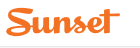 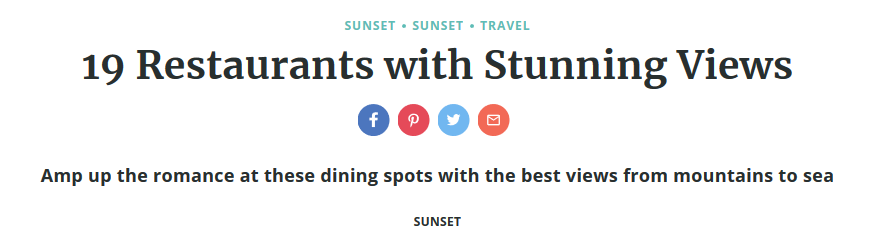 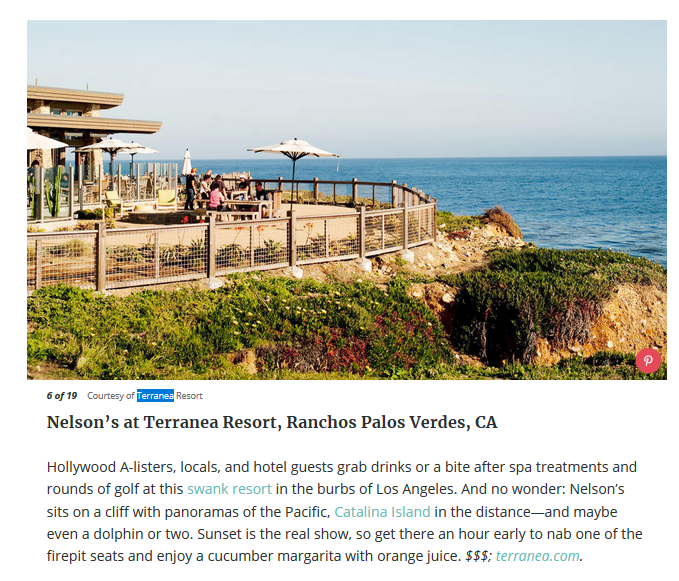 